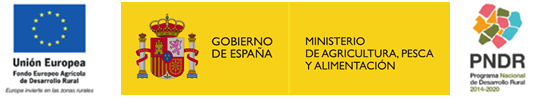 ANEXO IVMODELO DE DECLARACIÓN DE INTERÉS POR PARTE DE LA ENTIDAD ASOCIATIVA PRIORITARIAEn cumplimiento de lo establecido en el artículo 11.1.f) del Real Decreto 312/2016, de 29 de julio, Don_______________________________________________________________, con DNI/NIF, pasaporte o documento equivalente en caso de extranjeros, NIE __________________________________________________________en su calidad de _____________________________________________ de la EAP (nombre de la entidad) __________________________________ con NIF____________________ y domicilio en ________________________________________.Declara bajo su responsabilidad que la EAP (nombre de la entidad) __________________________ está interesada en el Programa de formación (nombre del Programa) ________________________________________________________________ de la entidad (nombre de la entidad) ___________________________________________.Justificación:___________________________________________________________________________________________________________________________________________________________________________________________________________________________En____________, a __de ________de 20__.(Firma electrónica)SECRETARÍA GENERALDE AGRICULTURAY ALIMENTACIÓNFONDO ESPAÑOLDE GARANTÍA AGRARIA O.A.